Underline the imperative verbs in these commands. Place the cup on the table.Tear the sandwich into pieces.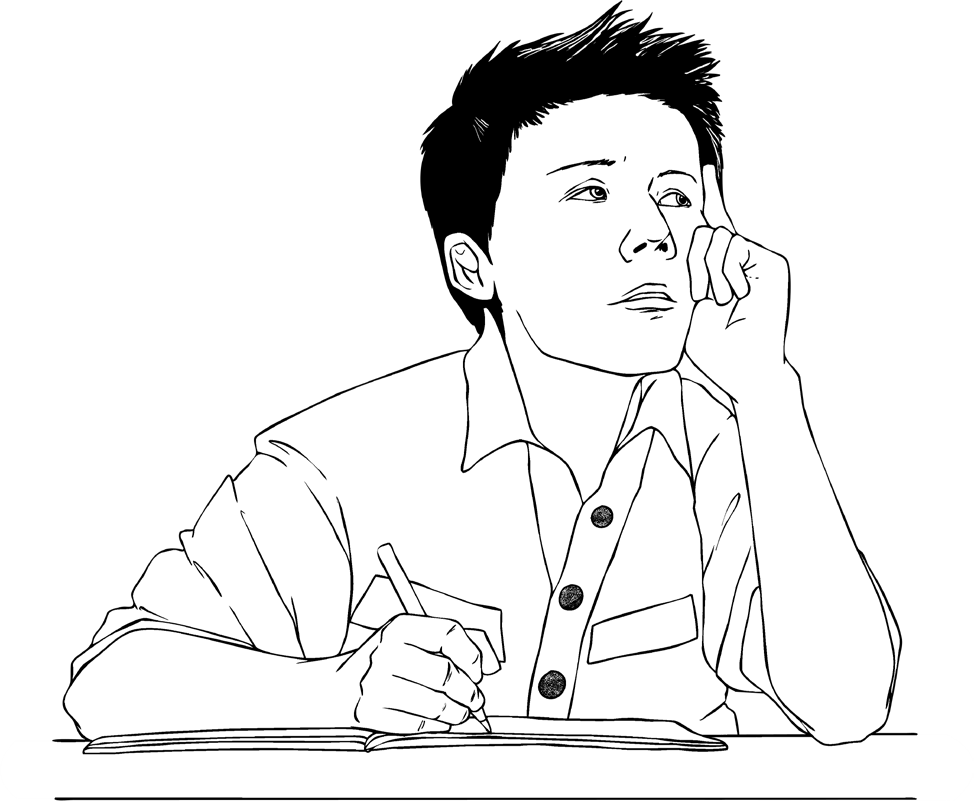 Share the cake with your friends.Listen to your teacher.Hold my hand.Cross the road safely.Open the door for Mrs Riaz.Type in your password. 9.  Underline today’s date.10.  Read your book quietly.Add an imperative verb to each of these commands so that they make sense. a line with a ruler.the ingredients together properly.to the instructions.your hand up to ask a question.your homework by Friday.                      Ext: Which imperative verbs would you find in a recipe?Which imperative verbs would you find in instructions for a game?                                                                                  